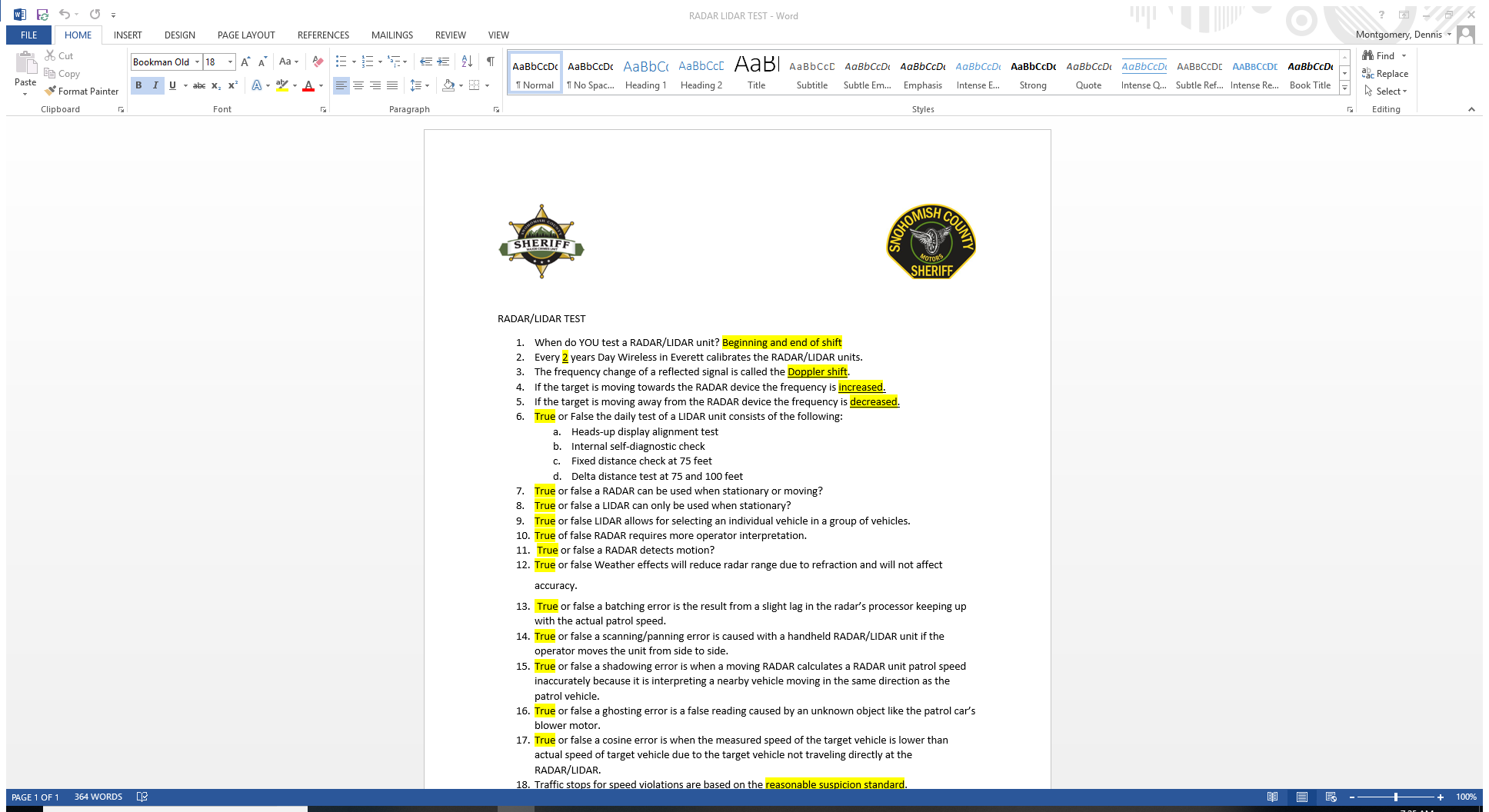 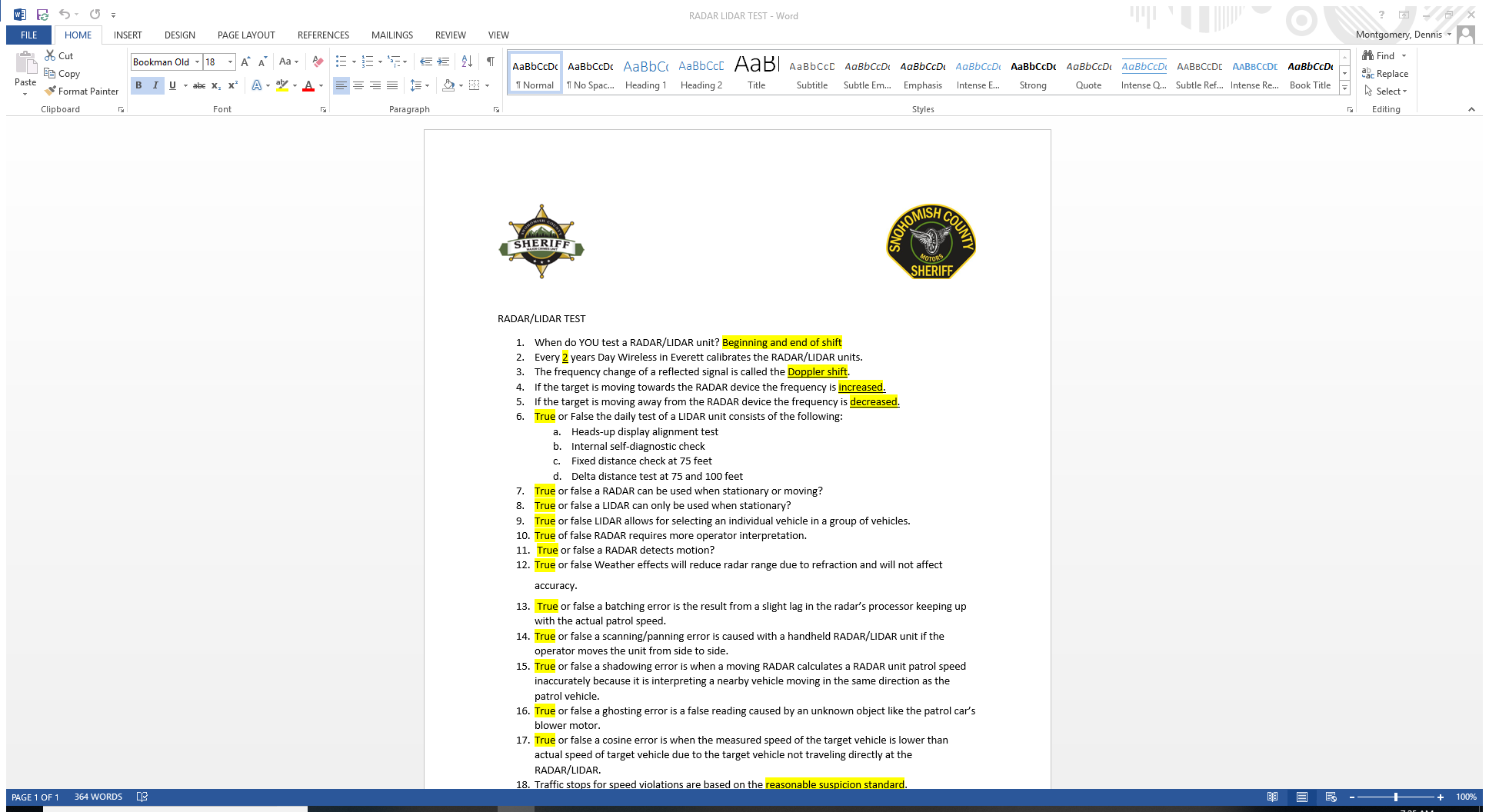 Snohomish County Sheriff’s Office Motor UnitPolice Motorcycle Operator Basic Course      March 29, 2021 – April 09, 2021				Prerequisites: You must have your own duty motorcycle.  Applicant should attend some type of basic motorcycle orientation training or the completion of the Motorcycle Safety Foundation Basic Rider Course is encouraged leading up to the school.  Students must have a Washington State Motorcycle Endorsement prior to the beginning of class.   Questions about the course Prerequisites should be directed to Sgt Chad Gwordske 425-327-6836 or chad.gwordske@snoco.org.Arrival:  Attendees are required to report on Monday March 29, 2021 at 8am to the Snohomish County Sheriff’s Office North Precinct, located at 15100 40th AV NE Marysville, WA.    The student schedule will be Monday thru Friday 8am to 4pm.  One of the days will be adjusted for a night riding training course during the second week and will be decided at a later date.   Travel, Lodging and meals will be the responsibility of the attendee or their department.  Students will be released from the school at the end of the day on Friday April 9th.  Equipment:  Department issued training attire is required.  Please bring an approved DOT ¾ face or full-face motorcycle helmet, clear eye protection, sunglasses, gloves, above the ankle boots, department issued bullet proof vest, assigned motorcycle, duty belt, weapon, and flashlight. Proper rain gear is also recommended due to the chance of inclement weather.   Please have your motorcycle inspected by department mechanic or local service shop to ensure proper working condition prior to the beginning of school.  Daily motorcycle inspections will be made, and riders will not be allowed to ride on the course if the motorcycle is not mechanically sound.  If repairs are needed during the school, we do have local motorcycle service centers available in the greater Snohomish County region.  All repairs will be the responsibility of the respective departments.  Liability:  All attendees, as a condition of course attendance and participation, will be required to sign a liability release agreement.  This form will be issued the first day of training at the North Precinct.  Injuries:  Although instructors will at all times maintain a high degree of care for the safety of all persons attending the school, it must be understood that the Snohomish County 
Sheriff’s Office, nor any of the cooperating agencies or venues, can or will assume financial responsibility for injuries or illness suffered as a result of any training received.  Each attendee must understand that this training is at the attendee’s own risk.  All injuries shall be reported immediately to the student’s instructor so that they can be properly treated and documented. Attendance:  Certificates of completion will be awarded to those attendees who successfully complete the course in its entirety.  Contact and Tuition:  To enroll, please contact Sgt. C. Gwordske at chad.gwordske@snoco.org or 425-327-6836.  Upon registration, an email will be sent regarding payment, $250.00, information. 